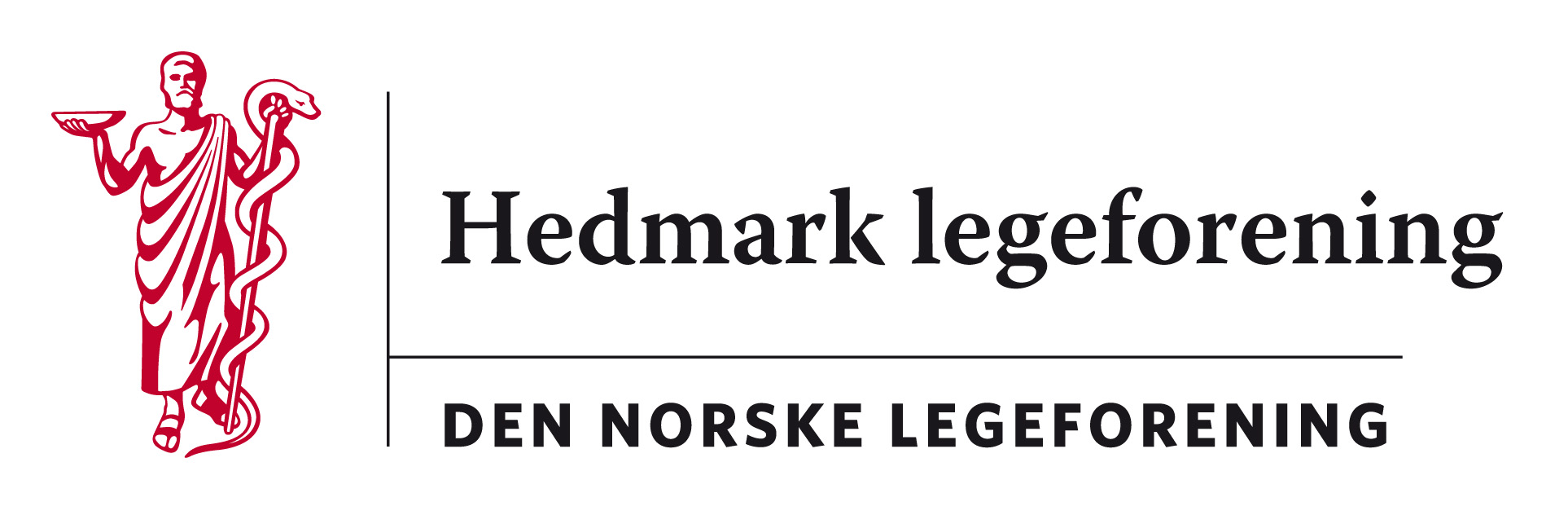 Referat fra styremøte i Hedmark legeforening Torsdag 26.10.17 kl. 18:00 - Sted: Trysil Radisson Blu Tilstede: Harald Sandaker, Mona Solberg, Michael Xu, Kristine Gaarder, Marte Kvittum Tangen, Jon Iver FougnerForfall: Fredrik Eng, Signe Eriksen, Martin Chapman, Frode Berre, Hilde Gregussen34/17: 	Søknad om støtte til driften fra MedHum TrondheimVi støtter driften med kr 5 000,00.Vi støtter innsamlingen (når den kommer) med ca kr 10 000,00 (med forbehold om noe budrundefrihet for leder).35/17: 	Godtgjøringer til styremedlemmene v/ Harald og Marte Etter vedtektsendringer på årsmøtet i august 2016, ble det noe utydelig hvordan styremedlemmene skal godtgjøres. Vi har valgt å følge § 7 3.ledd hvor det fremgår at møtegodtgjørelse for alle 0 ,055G. Dette tilsvarer  (kr.93634 x 0,055)  kr.5149,87 pr år. Vi har da delt dette beløpet på antall styremøter avholdt pr år  og ergo funnet ett honorar pr møte.  Mona S. undersøker hvordan andre foreninger honorerer og legger frem dette på neste styremøte. Leder i valgkomiteen inviteres til neste styremøte for å gå igjennom vedtektene med tanke på evt endringer på neste årsmøtet.Hver enkelt må selv levere kjøreregninger. Bruk samme skjema som Fond 2. Før på kontonummer, scann og send til Harald på e-post.36/17: 	HøringerRapport fra Helsedatautvalget: Et nytt system for enklere og sikrere tilgang til helsedata Vi avgir ikke uttalelse. Endring av forskrift om habilitering og rehabilitering, individuell plan og koordinator § 3Utgår da fristen er gått ut.Endring i forskrift om kommunenes helsefremmende og forebyggende arbeid i helsestasjons- og skolehelsetjenestenVi støtter forslaget. Marte sender forslag til høringssvar på sirk. 37/17: 	Valg av varamedlemmer til Landsstyremøtet mai 2018Første vara: Harald SanakerAndre vara: Mona SolbergLeder Marte Kvittum Tangen er valgt som HELF sin representantMarte melder inn dette til Legeforeningen38/17:	Årsmøtet i Hedmark legeforening 2018Torsdag 30. august 2018. Det er flertall i styret for å holde på torsdag jmf fredag. Vi spør neste årsmøte hva de ønsker.ElgstuaMarte kontakter ElgstuaIdeer til foredrag og underholdning (Lokale ressurser? Filosofisk variant? Minikonsert?). Vi tar dette opp igjen på neste styremøte.39/17:	Styremøter vår 2018Torsdager klokken 18.00.Lokalene til øyelege Signe Eriksen1. februar15. mars 3. mai14. juni05/17:	Hedmarkseminaret høst 2017Generelt om HedmarkseminaretEvalueres på neste styremøte40/16: 	Aktuelle saker fra yrkesforeningeneNorsk forening for arbeidsmedisinForeningen har fått ny lederRegjeringen vil vurdere ulike modeller som alternativ til dagens bedriftshelsetjenesteordningAllmenlegeforeningen:”Trønderopprøret”; En gruppe fastleger i Trondheim arbeider for fastlegeordningen som reaksjon på den negative omtalen ordningen har fått i media siste tid.41/17: 	EventueltNeste styremøte 23. november m/juletapasMøte med kurskomiteenVi spør mars 2018Tillitsvalgtkurs Soria Moria 2018 for VIRKE/HUSIkke aktuelt for noen i styretHarald informerte om at medlemmer av kurskomite skal ha både p-komp og honorar ved deltagelse på kurs og foredragsoppgaver. Kan evt avklares med Dnlf sentralt.  42/17 (nytt punkt)Konstituering av styretLeder: MarteKasserer: HaraldSekretær: Jon IverRef: JIF 